Всех  жителей   Китаевского сельсоветатепло и сердечно поздравляем  со светлыми и радостными праздниками, которые объединяют в себе и наше детство, и наше настоящее, и мечты о будущем, - с Новым годом и Рождеством Христовым!                          В давние времена перед Новым годом выбрасывали из окна старые ненужные вещи – на счастье. Давайте и мы выбросим из памяти, как ненужный хлам ,старые обиды, ссоры, дурные поступки, зависть, злобу. Как только мы это сделаем,  в нашем сердце  останутся лишь теплые и приятные воспоминания о старом, добром,  хоть  и трудном годе, что позволит нам смело и с достоинством  смотреть в будущее.           Пусть же наступающий 2016 год подарит всем нам доброе здоровье, веру в свои силы, надежду на осуществление задуманной мечты, стабильность и уверенность в завтрашнем дне, мир и покой!«Дай нам ,Бог, немного солнца,Немного работы и немного развлечений.Дай нам наш ежедневный черный хлеб и немного масла.Дай нам здоровья и пощады,Дай нам, Бог, мира и возможности стать лучше – для себя и для других,Пока все люди не научатся жить, как братья!»С уважением,Глава Китаевского сельсовета            О.Евглевская.Депутаты Собрания депутатов.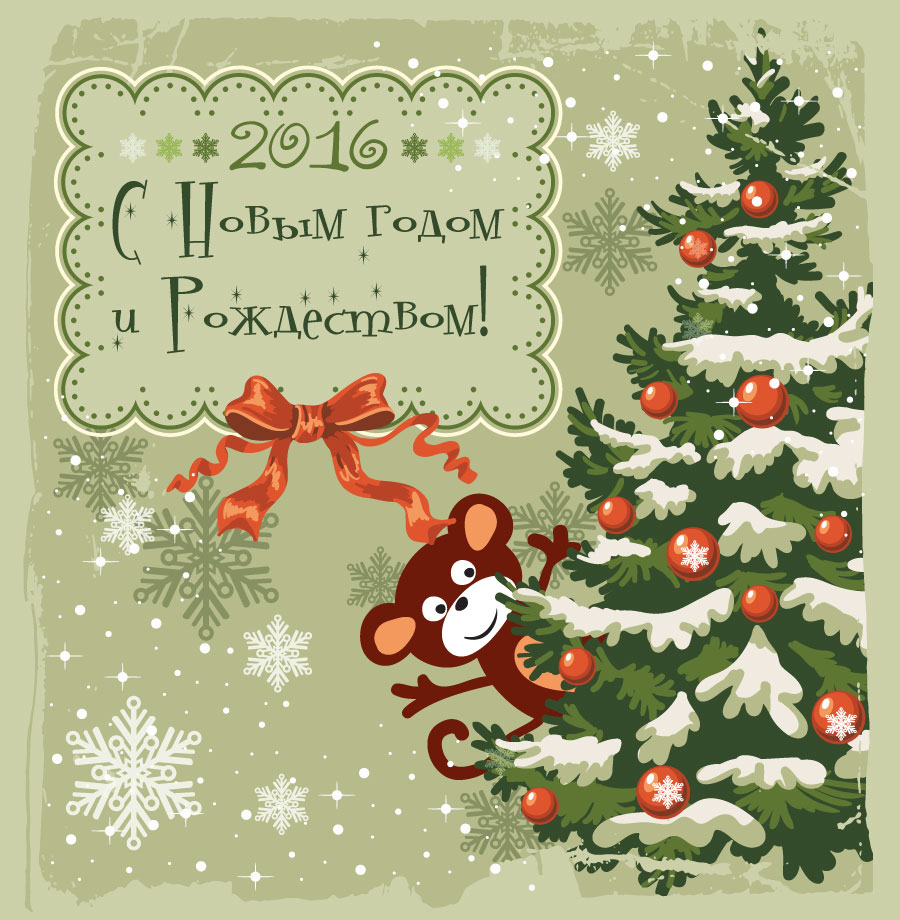 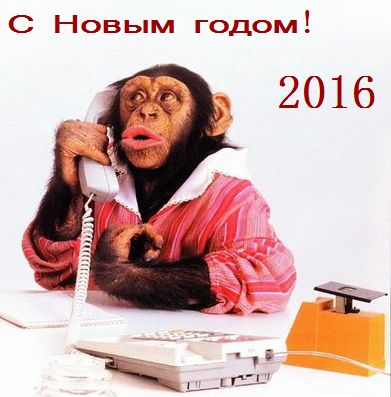 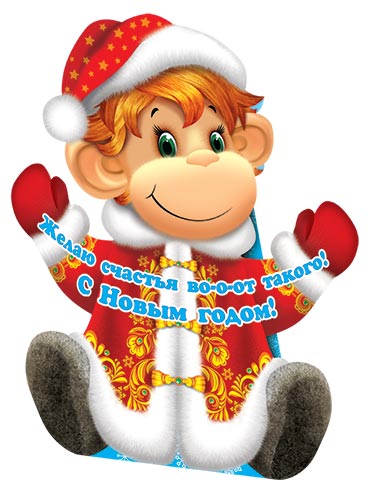 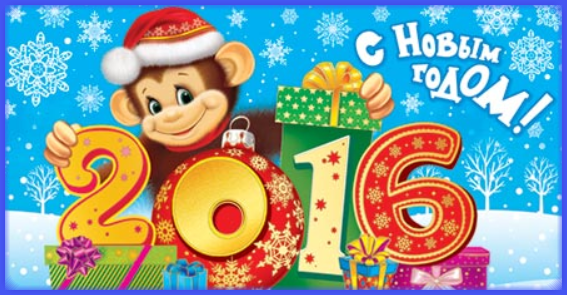 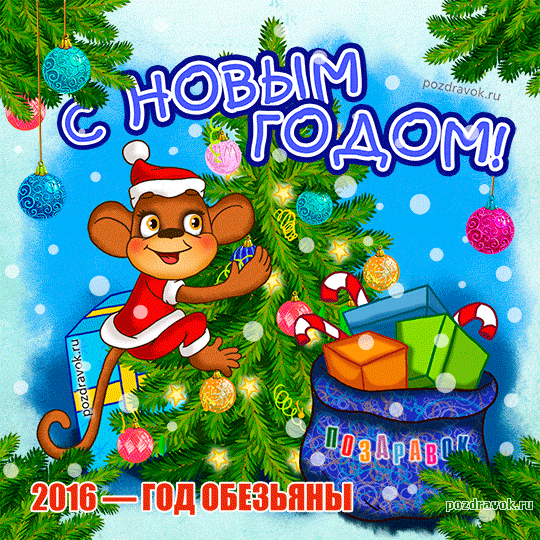 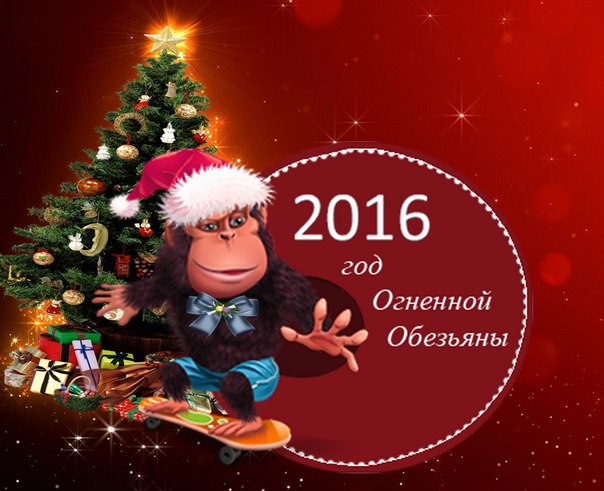 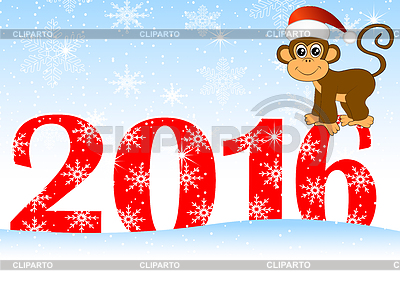 